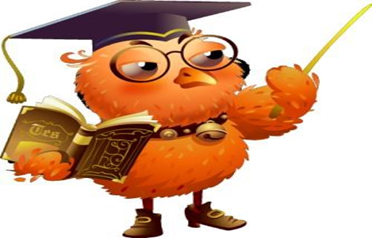 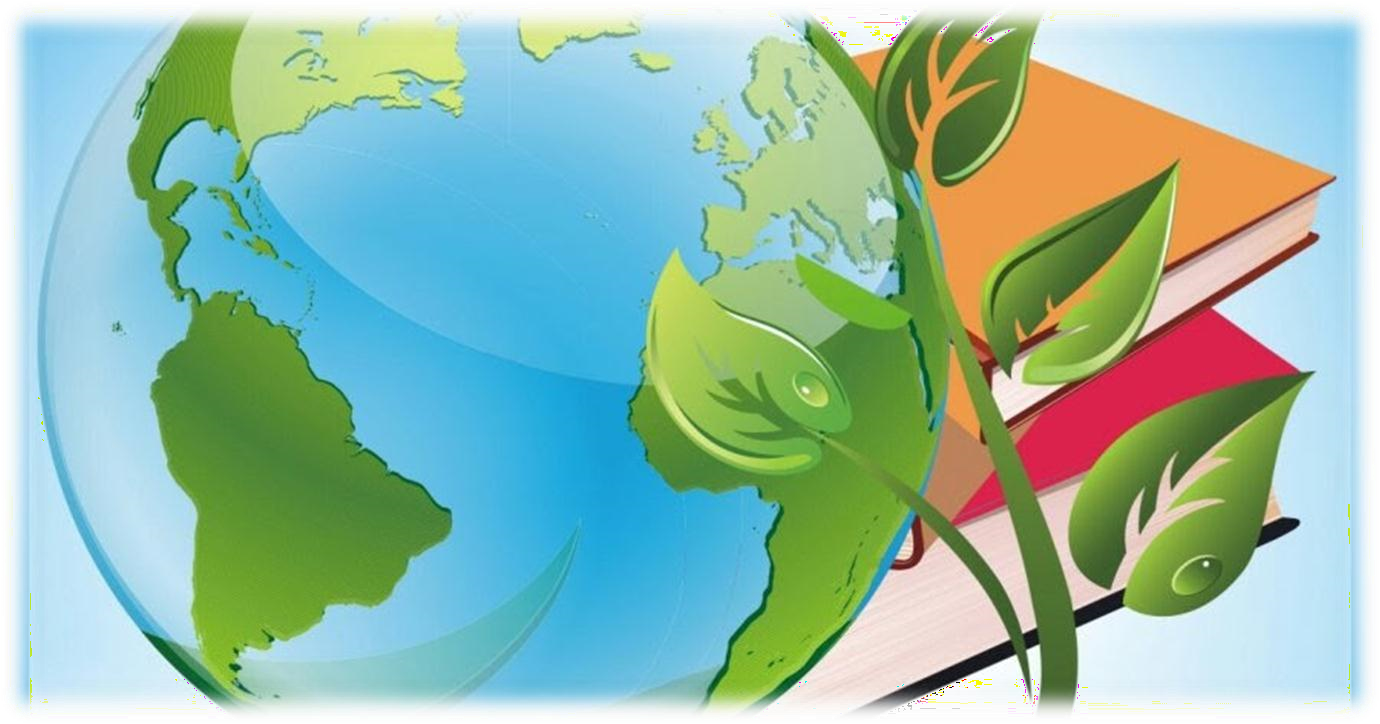 ПЛАН РАБОТЫ  РАЙОННОГО МЕТОДИЧЕСКОГО ОБЪЕДИНЕНИЯ УЧИТЕЛЕЙ  БИОЛОГИИ, ГЕОГРАФИИ, ХИМИИ НА 2021-2022 учебный год Методическая тема:Повышение качества  образования школьников по химии, биологии и географии через внедрение современных педагогических технологий, новых подходов, активных методов и приемов работы с учащимися,  в рамках внедрения ФГОС.  ЦЕЛЬ: Создание условий для теоретической и практической готовности педагогов к организации обучения на основе современных образовательных технологий, направленных на достижение планируемых результатов освоения ООП ОО. Выявление, изучение и апробация эффективных технологий, методов и приемов организации учебной деятельности, способствующих повышению качества образования по биологии, географии, химии. ЗАДАЧИ:Способствовать развитию профессиональной компетентности учителя химии, биологии и географии в условиях внедрения федеральных образовательных стандартов второго поколения путём самообразования и обобщения передового педагогического опыта. Мотивировать педагогов на внедрение в практику работы современных образовательных технологий деятельностного типа, в целью повышения качества образования по предметам биология, химия, география. Продолжить освоение системно - деятельностного подхода, проектно-исследовательской деятельности в обучении, способов развития у обучающихся универсальных учебных действий и достижения личностных, предметных и метапредметных результатов обучения; Выработать наиболее эффективные механизмы поддержки высокомотивированных детей, в том числе организовать системную подготовку учащихся к олимпиадам,  и государственной итоговой аттестации по химии и биологии, географии. Совершенствовать формы и методы работы со слабоуспевающими  и слабо мотивированными детьми.  Разработать и апробировать мониторинговую систему отслеживания успешности обучения каждого ребенка, его роста по предметам биологии, географии, химии. Совершенствовать систему внеурочной работы через обогащение содержания, форм и методов внеурочной деятельности, направленных на активизацию жизнедеятельности всех участников образовательного процесса Приоритетные направления деятельности:от качества урока к качеству образования: активизация взаимопосещений учителей, независимые срезовые работы в рамках МО;демократизация образовательного процесса: создание портфолио достижений по предмету;внедрение современных образовательных технологий: повышение квалификации учителей через самообразование и курсы, взаимообмен опытом, внедрение новых образовательных технологий.Педагогическое кредо:Учить и учиться, находясь в постоянном поиске форм и методов обучения.Любить то, что преподаёшь и уважать тех, кому преподаёшь.Педагогические принципы:сотрудничать с учащимися;вызывать у учащихся устойчивую мотивацию к учебной деятельности;использовать разные методы и формы обучения для улучшения качества знаний по предмету;учить учащихся оценивать свои возможности и достижения при изучении предметов; самостоятельно принимать решения в отношении уровня изучения предмета;вначале научить, а потом контролировать учащихся;стимулировать инициативу и творчество учащихся для более глубокого изучения предмета;проводить диагностику учебных достижений учащихся, проверять их соответствие с фактическими способностями учащихся;создавать на уроке микроклимат, способствующий формированию гармонично развитой личности учащегося.Повышение теоретического и методического уровня учителей биологии, химии, географии.№Содержание деятельностиОжидаемые результатыПоказатели эффективности деятельностиСроки выполненияОтветственные1. Аналитическая деятельность:1. Аналитическая деятельность:1. Аналитическая деятельность:1. Аналитическая деятельность:1. Аналитическая деятельность:1. Аналитическая деятельность:Обновление базы данных об участниках РМОУточнение сведений об участниках РМООбновленная база данных об участниках РМОавгуструк. РМОМониторинг профессиональных и информационных потребностей учителейИзучение профессиональных и информационных потребностей участников РМОПрофессиональные карты участников РМОавгуструк. РМОМониторинг педагогического мастерстваИзучение владения участниками РМО современными педагогическими технологиями, возможности распространения передового педагогического опытаПрофессиональные карты  участников РМОавгуструк. РМОАнализ результатов ЕГЭ биологии, химии, географии.Анализ результатов ЕГЭ в пределах района, края, РФ.Выявление проблемных вопросов, заданий ЕГЭ поиск путей их решения.Рекомендации РМО по актуализации знаний уч-ся по конкретным темам курса биологии, химии, географии.Рекомендации по подготовке к ЕГЭ, ОГЭавгустчлены РМОВыявление затруднений дидактического и методического характера в образовательном процессеСбор информации по проблемным вопросам преподавания, изучение возможности их решенияПеречень вопросов, требующих рассмотрения на заседаниях РМОв течение учебного годачлены РМОДиссеминация опыталат. disseminatio, от dissemino —рассеиваю, распространяю),Изучение, обобщение и распространение передового педагогического опытаПроведение выступлений, мастер-классов, открытых уроковв течение учебного годачлены РМООлимпиада школьников  по биологии, химии, географииАнализ результатов школьной и районной олимпиад по биологии, химии, географииПоложение о проведении школьного и районного  этапов  олимпиад .Выявление проблемных вопросов в заданиях олимпиад .Методические рекомендации по подготовке участников районной олимпиады.Рекомендации участникам районного этапа для участия в краевом этапе олимпиадыдекабрьчлены жюри2. Информационная деятельность:2. Информационная деятельность:2. Информационная деятельность:2. Информационная деятельность:2. Информационная деятельность:2. Информационная деятельность:Формирование банка передового педагогического опытаИзучение владения участниками РМО современными педагогическими технологиями, возможности распространения передового педагогического опытаМодель обобщения передового педагогического опытав течение учебного годарук. РМООзнакомление педагогов с новинками педагогической, психологической, методической и научно-популярной литературыАнализ деятельности педагогов по ознакомлению с новинками педагогической, психологической, методической и научно-популярной литературыАналитические отчеты по результатам деятельности педагоговв течение учебного годачлены РМОРабота участников РМО по переходу на новые образовательные стандартыАнализ деятельности педагогов по ознакомлению с новыми образовательными стандартамиРекомендации участникам РМО по переходу на новые образовательные стандартыОбсуждение документов ФГОС на сайте www.standart.ruавгуструк. РМОИнформирование педагогов о новых учебно-методических комплектах, видеоматериалах, рекомендациях, нормативно-правовых актах и др.Знание педагогами  новых учебно-методических комплектов, видеоматериалов, рекомендаций, нормативно-правовых актов и др.Отчеты участников РМО о работе с различными УМКв течение учебного годачлены РМООзнакомление участников РМО с возможностями использования ИКТ в преподавании предмета и во внеурочной деятельностиПонимание сути использования ИКТ в преподавании предмета и во внеурочной деятельностиПрактическое использование ИКТ в преподавании предмета и во внеурочной деятельностиМастер-классыОткрытые урокив течение учебного годачлены РМОИспользование ресурсов сети Интернет, портала «Сеть творческих учителей», для изучения и распространения передового педагогического опытаЭффективное использование образовательных ресурсов сети ИнтернетИспользование учебных модулей Федерального центра электронных образовательных ресурсов (ФЦЭОР)Публикации участников РМО на портале «Сеть творческих учителей»Мастер-классыОткрытые урокив течение учебного годачлены РМОСетевое взаимодействие учителей через сайты школИспользование сайтов ОУ, портала «Сеть творческих учителей» в целях распространения передового педагогического опытаПубликации участников РМО на сайтах ОУ,в течение учебного годачлены РМО3. Организационно-методическая деятельность:3. Организационно-методическая деятельность:3. Организационно-методическая деятельность:3. Организационно-методическая деятельность:3. Организационно-методическая деятельность:3. Организационно-методическая деятельность:Участие в планировании деятельности РМОИтоговая аналитическая справка по результатам работы в 2021-2022 уч/г. Предложения по составлению плана работы на новый уч/гПлан-проект работы МОавгустчлены РМОАттестация, повышение квалификации участников РМОИзучение запросов, методическое сопровождение и оказание практической помощи работникам в период подготовки к аттестации, в межаттестационный и межкурсовой периодыЭкспертные заключения о результатах профессиональной деятельности педагоговв течение учебного годаэкспертная группаОрганизация и проведение районной олимпиады по биологии, химии, географииПовышение активности педагогов и учащихся при проведении олимпиады школьниковПротокол, аналитическая справка районной олимпиадыноябрьчлены жюриОрганизация итоговой аттестации в 9, 11 классахПодготовка к ЕГЭ, ОГЭИзучение нормативно-правовой документациимартОценка результативности профессиональной деятельности учителейОбъективная оценка результативности профессиональной деятельности учителейОценочные листы участникам РМО при оценке результатов профессиональной деятельностиОрганизация деятельности педагогов по дистанционному обучению учащихся в заочных  олимпиадахПовышение активности педагогов и учащихся в работе заочной олимпиадев течение учебного годачлены РМОИнновационная деятельность педагоговАналитические отчеты по результатам деятельности педагоговУчастие педагогов в конкурсахв течение учебного годаУчастники конкурсов Использованию стандартного комплекта оборудования Центра «Точка роста» при реализации программ естественно-научной направленности и внеурочной деятельностиЦифровая лаборатория позволяет организовать проектную учебно исследовательскую деятельность школьников как в рамках уроков, так и во внеурочной деятельности.Рассмотрение данных вопросов на заседаниях РМОв течение учебного годаУчителя МБОУ школы с.Анучинорук. РМО4. Консультационная деятельность:4. Консультационная деятельность:4. Консультационная деятельность:4. Консультационная деятельность:4. Консультационная деятельность:4. Консультационная деятельность:Консультирование участников РМО по вопросам, вызывающим проблемный интересВыявление проблемных вопросов в преподавании поиск путей их решенияРассмотрение данных вопросов на заседаниях РМОКонсультации участников РМО по данным вопросамв течение учебного годарук. РМООрганизация методической поддержки при подготовке к единому государственному экзамену по биологии, химии, географииРекомендации по подготовке к ЕГЭ, ОГЭМатериалы в помощь учителю по организации итоговой аттестациив течение учебного годарук. РМО№Тема семинараДата проведенияФорма проведения ОтветственныеⅠПерспективы развития предметов биология, химия, география в условиях реализации ФГОС.1 Общая информация о центре «Точка роста». Описание материально – технической базы, используемой для реализации образовательных программ в рамках преподавания биологии, экологии, химии.2. Анализ работы РМО за 2019-2020 учебный год.3. Анализ результатов итоговой аттестации по биологии, химии, в        форме ЕГЭ .4. Цели и задачи РМО на учебный год. Утверждение плана работы на   2020-2021 учебный год.5. Обновление базы данных об участниках РМО6. УМК по предметам 7. Повышение квалификации учителей биологии, химии, географии в 2021/2022 учебном году (курсовая подготовка, самообразование, аттестация).8. Организация работы по подготовке и проведению ВОШ 9. Рассмотрение рабочих программ по предметам, их соответствие государственным стандартам, объемам практической части и графику прохождения учебного материала.Август 2021МБОУ школа с. АнучиноПрезентация Обмен опытомРуководители РМОБайделюк Л.Н.Волочий Е.В.ⅡЭффективность работы учителей РМО по обеспечению качественного образования1. Использованию 	стандартного 	комплекта оборудования Центра «Точка роста» при реализации программ естественнонаучной направленности, внеурочной деятельности.2. Эффективные педагогические технологии, обеспечивающие реализацию деятельностного подходаНоябрь 2021Мастер классОбмен опытомРуководители РМОБайделюк Л.Н.Волочий Е.В.Новикова Е.В. учитель химии,Шафигуллова М.А учитель биологии, МБОУ школа с.Анучино, учителя района ⅢФормирования функциональной грамотности обучающихсяОценка и формирование функциональной грамотности обучающихся2. Естественно – научная грамотность как компонент функциональной грамотности обучающихся 3. Использование заданий PISA на уроках химии, биологии, географии      1) . Особенности заданий PISA      2).  Формирование банка заданий PISA  4. Анализ результатов функциональной грамотности     обучающихся 8- 9 классовМарт 2022Презентация Круглый стол Руководители РМОБайделюк Л.Н.Волочий Е.ВУчителя района